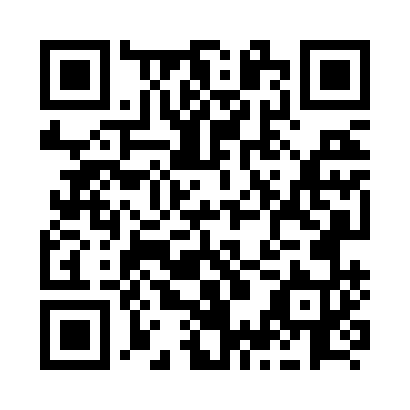 Prayer times for Greenbush, Ontario, CanadaWed 1 May 2024 - Fri 31 May 2024High Latitude Method: Angle Based RulePrayer Calculation Method: Islamic Society of North AmericaAsar Calculation Method: HanafiPrayer times provided by https://www.salahtimes.comDateDayFajrSunriseDhuhrAsrMaghribIsha1Wed4:195:531:006:018:099:432Thu4:175:511:006:018:109:453Fri4:155:501:006:028:119:464Sat4:135:481:006:038:139:485Sun4:115:471:006:038:149:506Mon4:095:461:006:048:159:527Tue4:085:441:006:058:169:538Wed4:065:431:006:068:179:559Thu4:045:421:006:068:199:5710Fri4:025:401:006:078:209:5811Sat4:005:391:006:088:2110:0012Sun3:595:381:006:088:2210:0213Mon3:575:371:006:098:2310:0414Tue3:555:361:006:108:2410:0515Wed3:535:351:006:108:2510:0716Thu3:525:341:006:118:2710:0917Fri3:505:321:006:128:2810:1018Sat3:495:311:006:128:2910:1219Sun3:475:301:006:138:3010:1420Mon3:465:301:006:138:3110:1521Tue3:445:291:006:148:3210:1722Wed3:435:281:006:158:3310:1823Thu3:415:271:006:158:3410:2024Fri3:405:261:006:168:3510:2225Sat3:395:251:006:178:3610:2326Sun3:375:251:016:178:3710:2527Mon3:365:241:016:188:3810:2628Tue3:355:231:016:188:3910:2729Wed3:345:221:016:198:4010:2930Thu3:335:221:016:198:4110:3031Fri3:315:211:016:208:4110:32